Муниципальное автономное дошкольное образовательное учреждение города Нижневартовска детский сад № 71 «Радость»Конспект непосредственно – образовательной деятельности по разделу «Познавательное развитие»:«Предметы вокруг нас. Инструменты для огорода».Воспитатель:Русанова О.А.г. Нижневартовск, 2014"Предметы вокруг нас. Инструменты для огорода"Образовательная область: познавательно-исследовательская деятельность.Интеграция образовательных областей: познание, коммуникативность.Тип: интегрированное.Возраст: 3-4 года.Форма НОД: игровая ситуация.Форма организации: подгруппа.Цель: закрепить представления детей о качествах и свойствах, целевом назначении и функции предметов, помогающих в саду и огороде.Задачи: организовать деятельность детей по изучению качеств, свойств и целевом назначении предметов; создать условия для закрепления внешнего вида инструментов, помогающих в саду; Словарь: тяпка.Оборудование и материалы: кукла «красная шапочка», различные инструменты (пила, лейка, грабли, лопата), иллюстрации с изображением огорода.Ход НОД:Воспитатель: Ребята, скоро весна, многие будут сажать огород, выращивать овощи, ягоды, цветы. Ой, слышите, кто-то стучит?Стук в дверь. Входит Красная шапочка и плачет. Воспитатель: Красная шапочка, почему ты плачешь, что случилось? Красная шапочка: Здравствуйте ребята! Я вот хочу посадить огород, а как – не знаю. Кто же мне теперь поможет?Воспитатель: Ребята, а давайте поможем Красной шапочке, вы согласны?  (да)А ты, красная шапочка, пока присядь, отдохни.Посмотрите на картинки, как много всего растет. Воспитатель: Давайте отправимся в наш огород и посмотрим.Физкультминутка «Огород».Огород у нас в порядке, Мы весной вскопали грядки (имитация работы лопатой) Мы пололи огород (наклоны, руками достать до пола) Поливали огород (показать, как поливали) В ямках маленьких не густоПосадили мы капусту (присесть на корточки, обхватить руками колени) Лето все она толстела, Разрасталась вширь и ввысь (медленно подняться) А сейчас ей тесно беднойГоворит: «Посторонись!» (развести руки в стороны в конце фразы) А чтобы в нашем огороде выросла вкусная капуста, картошка, клубника и малина, нам нужны помощники.Воспитатель: Ребята, давайте поиграем в игру «Угадай-ка!»У меня в мешочке спрятались предметы, давайте их посмотрим. (Достаю из чудесного мешочка по очереди различные инструменты). Что это?Дети: лейка.Воспитатель: Правильно, лейка. А для чего нужна лейка? (поливать)Настя, достань, пожалуйста, следующий предмет. (достает)Воспитатель: А это что? Для чего это нужно? (отвечают) и так все предметыВоспитатель: Молодцы, ребята, все вы знаете. А ты, красная шапочка, запомнила, какие предметы нужно использовать, чтобы вырастить огород?Красная шапочка: Спасибо, ребята! Теперь я точно знаю, как нужно сажать и какие инструменты для этого мне пригодятся. Ну все, я пошла, до свидания!  (уходит)Воспитатель: Ребята, представьте, что у нас в огороде выросли очень красивые цветы. Давайте понюхаем их аромат.Дыхательное упражнение "Вкусные запахи".Дети встают, руки на поясе, ноги на ширине плеч. Носом втягиваем воздух, ртом выдыхаем: «А-а-а»Воспитатель: Ребята, давайте вспомним, что мы с вами сегодня делали? Какие предметы мы вспомнили? А для чего мы используем эти предметы? Что мы в результате получили? (ответы детей)Воспитатель: Ребята, как вы чувствовали себя на занятии? Что для вас было сложным? Что вам больше всего запомнилось?Воспитатель: Ребятки, вы все большие молодцы. Наше занятие подошло к концу, до свидания!Приложение 1.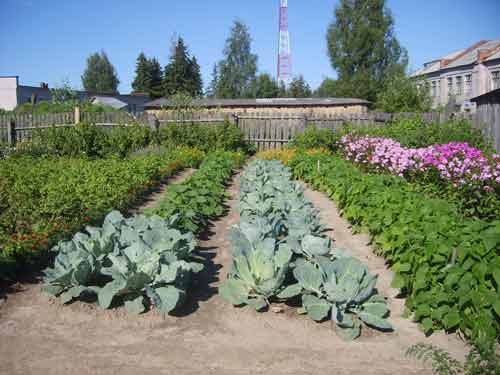 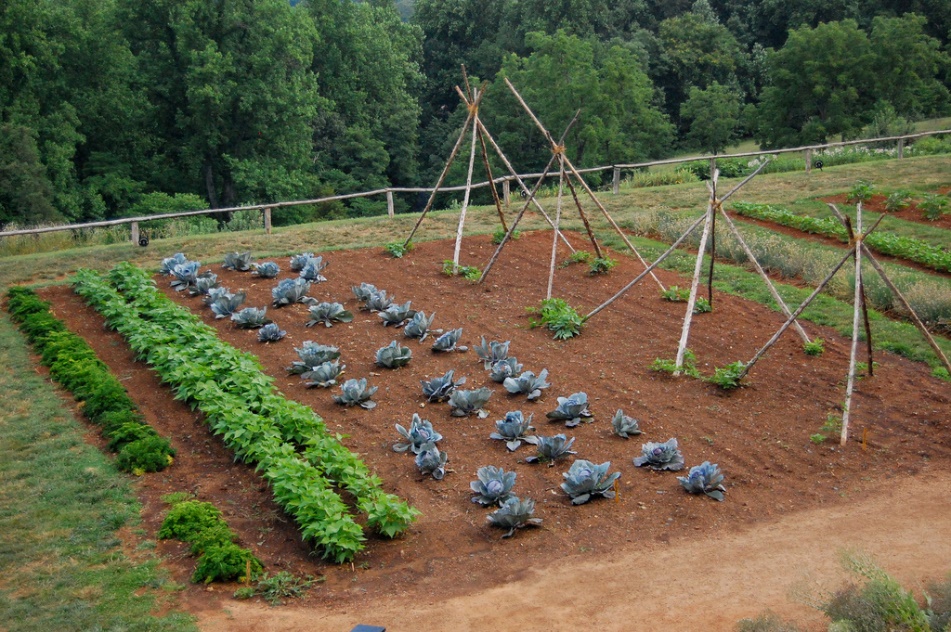 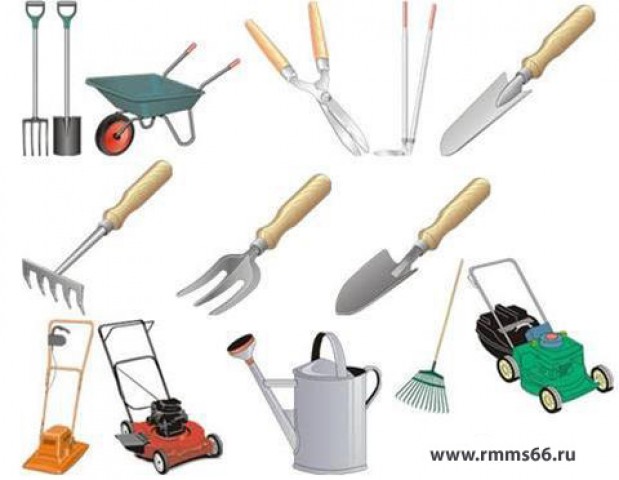 